action plan for gold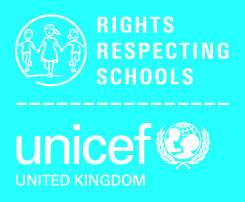 We recognise that children and young people’s capacity is age and ability dependent and cannot always be demonstrated, particularly in nursery and additional needs settings. In all contexts the principles of equality, dignity, respect, non-discrimination and participation should be ‘visible around the school’ and be understood and spoken about by adults.School nameLocal AuthorityHeadteacherRRSA coordinatorDateStrand a: Teaching and learning about rightsThe United Nations Convention on the Rights of the Child (CRC) is made known to children, young people and adults who use this shared understanding to work for improved child well-being, school improvement, global justice and sustainable living.Strand a: Teaching and learning about rightsThe United Nations Convention on the Rights of the Child (CRC) is made known to children, young people and adults who use this shared understanding to work for improved child well-being, school improvement, global justice and sustainable living.Strand a: Teaching and learning about rightsThe United Nations Convention on the Rights of the Child (CRC) is made known to children, young people and adults who use this shared understanding to work for improved child well-being, school improvement, global justice and sustainable living.Strand a: Teaching and learning about rightsThe United Nations Convention on the Rights of the Child (CRC) is made known to children, young people and adults who use this shared understanding to work for improved child well-being, school improvement, global justice and sustainable living.OutcomeAt goldRAGActions – WHAT, who, whenChildren, young people and the wider school community know about and understand the UN Convention on the Rights of the Child and can describe how it impacts on their lives and on the lives of children everywhere. Most children and young people are familiar with a wide range of Articles of the CRC. They understand the concept of duty bearers.Children, young people and the wider school community know about and understand the UN Convention on the Rights of the Child and can describe how it impacts on their lives and on the lives of children everywhere. Most children and young people understand the concepts of rights being inherent, inalienable, indivisible, universal and unconditional.Children, young people and the wider school community know about and understand the UN Convention on the Rights of the Child and can describe how it impacts on their lives and on the lives of children everywhere. Most children and young people understand how local and global issues and sustainable development are linked to rights. Children, young people and the wider school community know about and understand the UN Convention on the Rights of the Child and can describe how it impacts on their lives and on the lives of children everywhere. Adults and the wider school community show a commitment to the CRC.strand b: Teaching and learning through rights – ethos and relationshipsActions and decisions affecting children are rooted, reviewed and resolved through rights. Children, young people and adults collaborate to develop and maintain a school community based on equality, dignity, respect, non-discrimination and participation; this includes learning and teaching in a way that respects the rights of both educators and learners and promotes wellbeing.strand b: Teaching and learning through rights – ethos and relationshipsActions and decisions affecting children are rooted, reviewed and resolved through rights. Children, young people and adults collaborate to develop and maintain a school community based on equality, dignity, respect, non-discrimination and participation; this includes learning and teaching in a way that respects the rights of both educators and learners and promotes wellbeing.strand b: Teaching and learning through rights – ethos and relationshipsActions and decisions affecting children are rooted, reviewed and resolved through rights. Children, young people and adults collaborate to develop and maintain a school community based on equality, dignity, respect, non-discrimination and participation; this includes learning and teaching in a way that respects the rights of both educators and learners and promotes wellbeing.strand b: Teaching and learning through rights – ethos and relationshipsActions and decisions affecting children are rooted, reviewed and resolved through rights. Children, young people and adults collaborate to develop and maintain a school community based on equality, dignity, respect, non-discrimination and participation; this includes learning and teaching in a way that respects the rights of both educators and learners and promotes wellbeing.OutcomeAt goldRAGActions – WHAT, who, whenIn school children and young people enjoy the rights enshrined in the United Nations Convention on the Rights of the Child. Most children and young people are able to explain how school, and duty bearers, facilitate them to enjoy a wide range of their rights.In school children and young people enjoy the rights enshrined in the United Nations Convention on the Rights of the Child. Most children and young people understand the concepts of fairness and equity and are able to describe how the school promotes such principles and puts them into practice.In school children and young people enjoy the rights enshrined in the United Nations Convention on the Rights of the Child. Most children and young people know and trust that the school will act upon any concerns a child has about their rights not being met.Relationships are positive and founded on dignity and a mutual respect for rights.Relationships are identified by most children, young people and adults as mutually respectful. Relationships are positive and founded on dignity and a mutual respect for rights.There is evidence that respectful relationships are strengthening consistently over time.Relationships are positive and founded on dignity and a mutual respect for rights.Many children and young people can talk about the concept of dignity. They can explain how dignity and rights explicitly inform life in school.Relationships are positive and founded on dignity and a mutual respect for rights.School systems to address disagreements, conflict and prejudicial attitudes and actions are perceived as transparent, fair and effective by children and adults. Children and young people are safe and protected and know what to do if they need support.Nearly all children and young people interviewed say they feel safe at school and can describe how becoming rights respecting contributes to this.Children and young people are safe and protected and know what to do if they need support.The school can show that bullying, violent and discriminatory behaviour is rare (or steadily declining).Children and young people are safe and protected and know what to do if they need support.Most children and young people have trust in the schools systems that enable them to report any sense of not feeling safe both within and beyond school.Children’s social and emotional wellbeing is a priority. They learn to develop healthy lifestyles.Most children and young people can describe how the school provides information and support for a range of physical, social and emotional needs.All children and young people are included and are valued as individuals.Nearly all children and young people describe how everyone is included and valued, and can describe how becoming rights respecting contributes to this.All children and young people are included and are valued as individuals.The school is actively working towards (or is sustaining) a strong culture of inclusion and is able to show how this is underpinned by non-discrimination.Children and young people value education and are involved in making decisions about their learning.Most children and young people speak of their commitment to the right of others to learn and can describe how they actively respect this right.Children and young people value education and are involved in making decisions about their learning.Nearly all children and young people interviewed explain how they play an active role in their learning. Strand c: Teaching and learning for rights – participation, empowerment and actionChildren are empowered to enjoy and exercise their rights and to promote the rights of others locally and globally. Duty bearers are accountable for ensuring that children experience their rights.  Strand c: Teaching and learning for rights – participation, empowerment and actionChildren are empowered to enjoy and exercise their rights and to promote the rights of others locally and globally. Duty bearers are accountable for ensuring that children experience their rights.  Strand c: Teaching and learning for rights – participation, empowerment and actionChildren are empowered to enjoy and exercise their rights and to promote the rights of others locally and globally. Duty bearers are accountable for ensuring that children experience their rights.  Strand c: Teaching and learning for rights – participation, empowerment and actionChildren are empowered to enjoy and exercise their rights and to promote the rights of others locally and globally. Duty bearers are accountable for ensuring that children experience their rights.  OutcomeAt goldRAGActions – WHAT, who, whenChildren and young people know that their views are taken seriously. Most children and young people describe how their participation has a significant impact on school improvement.Children and young people have taken action to claim their rights and promote the rights of others, locally and globally.Children and young people engage in action to campaign and/or advocate for the rights of children locally and globally.Children and young people have taken action to claim their rights and promote the rights of others, locally and globally.Most children and young people understand their role as global citizens.